САНКТ-ПЕТЕРБУРГСКИЙ НАЦИОНАЛЬНЫЙ ИССЛЕДОВАТЕЛЬСКИЙ УНИВЕРСИТЕТ ИНФОРМАЦИОННЫХ ТЕХНОЛОГИЙ, МЕХАНИКИ И ОПТИКИКафедра информатики и прикладной математикиЛабораторная работа №3«Нахождение минимального остова графа»Выполнил:студент II курса группы 2125Припадчев АртёмПроверил:Зинчик А.А.Санкт-Петербург2014Задание: требуется найти минимальный остов графа, то есть минимальное по весу поддерево графа G, содержащее все его вершины. Использовать алгоритмы Борувки и Прима.Провести эксперимент на основе следующих данных: n=104+1, m=0,….,107 с шагом 105, q=1, r=106. Нарисовать полученные графики времени выполнения от количества ребер.Описание алгоритма	Алгоритм Прима	Построение начинается с дерева, включающего в себя одну (произвольную) вершину. В течение работы алгоритма дерево разрастается, пока не охватит все вершины исходного графа. На каждом шаге алгоритма к текущему дереву присоединяется самое лёгкое из рёбер, соединяющих вершину из построенного дерева и вершину не из дерева.	Время работы  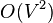 	Алгоритм Борувки	Работа алгоритма состоит из нескольких итераций, каждая из которых состоит в последовательном добавлении рёбер к остовному лесу графа, до тех пор, пока лес не превратится в дерево, то есть, лес, состоящий из одной компоненты связности.В псевдокоде, алгоритм можно описать так:Изначально, пусть  — пустое множество ребер (представляющее собой остовный лес, в который каждая вершина входит в качестве отдельного дерева).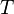 Пока  не является деревом (что эквивалентно условию: пока число рёбер в  меньше, чем , где  — число вершин в графе):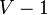 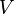 Для каждой компоненты связности (то есть, дерева в остовном лесе) в подграфе с рёбрами , найдём самое дешёвое ребро, связывающее эту компоненту с некоторой другой компонентой связности. (Предполагается, что веса рёбер различны, или как-то дополнительно упорядочены так, чтобы всегда можно было найти единственное ребро с минимальным весом).Добавим все найденные рёбра в множество .Полученное множество рёбер  является минимальным остовным деревом входного графа.Общее время работы алгоритмы составляет 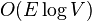 Результат работы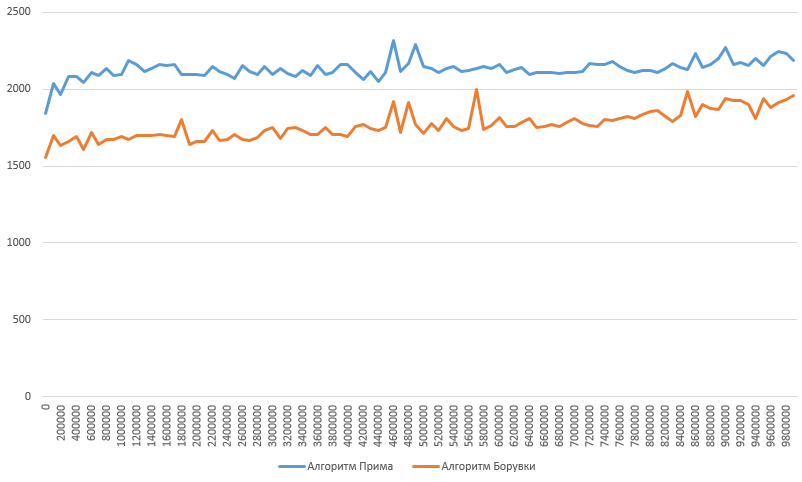 Вывод: экспериментальные данные тестирования алгоритмов Борувки и Прима подтвердили теоретические. Алгоритм Борувки действительно работает быстрее алгоритма Прима.